企業留才與激勵管理實務班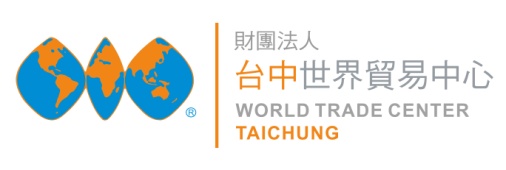 ＊課程目標   《「激勵的意義，就是身先士卒，並且激發別人跟隨。」管理顧問巴多尼（John Baldoni）一語點出關鍵。他強調，激勵不只是扮演啦啦隊加油打氣，更是一種領導，「你要讓別人相信你，為你和組織工作，就需要激勵他們。」而企業想要留住人才，最重要的是營造一個具有整合性、前瞻性的環境，使員工能夠擁有充分的發展機會，也就是要員工感受到這種氣氛。＊課程大綱＊師資介紹：丁志達 顧問丁志達先生在人力資源管理方面的學驗俱豐，是兩岸知名的人力資源管理實務專家。曾任外商企業人資主管、中華企業管理發展中心首席顧問、中國生產力中區服務處講師，現為多家企管顧問公司特約講師。著有《人力資源規劃》、《薪酬管理》、《人力資源管理》、《人力資源管理診斷》、《招聘管理》、《培訓管理》、《績效管理》、《勞資關係》、《組織行為》、《裁員風暴》、《大陸台商人力資源管理》、《大陸勞動人事管理手冊》、《學會管理的36堂必修課》、《職場兵法》、《企業倫理》、《職場倫理》、《古厝斜陽憶鹿港》等17本書，享譽兩岸企業界。＊開課日期：  第1梯次：108年4月23日 (週二)09:00-16:00共6小時  第2梯次：108年6月25日 (週二)09:00-16:00共6小時  第3梯次：108年8月27日 (週二)09:00-16:00共6小時＊上課地點：台中世貿中心會議室 (台中市西屯區天保街60號)＊報名資格：各部門主管、對本課程有興趣之學員＊課程收費： 每人新台幣3,000元整＊繳費方式：  (1)即期支票：抬頭：財團法人台中世界貿易中心              (郵寄至：台中市40766西屯區天保街60號 人才培訓組) 。
              (2)郵局劃撥：帳號21190461（抬頭：財團法人台中世界貿易中心）。               (3)ATM轉帳：銀行代號：103 銀行：台灣新光商業銀行-永安分行,帳號：0949-10-000788-7
              (4)現金：報名後至本中心地下室B1培訓組辦公室繳交。  ※以上(2)(3)項繳款後請來電告知或將收據聯寫上「課程名稱、姓名」回傳，以利查核。＊諮詢專線: 04-23582271 ext 1056裴小姐  傳真至04-23589172-------------------------------------請沿虛線剪下-------------------------------------台中世界貿易中心網站：https://www.wtctxg.org.tw(開放線上報名)         開立發票　□個人　□公司一、領導與管理1.主管在人事管理上會擔憂那些事？2.主管的管理責任有哪些？3.主管的人事管理職責項目有哪些？4.主管會面臨那些人事管理風險？二、人才管理1.心理契約與人才管理概念2.企業人才管理體系3.未來人才的需求條件4.人才管理制度建立的範疇三、有效的激勵體制1.各職類員工不同激勵的層次2.激發員工才能的誘因3.激勵性薪資結構的種類4.令人心悅誠服的用『心』管理魔法5.範例解析：著名企業激勵作法四、留才架構1.組織文化與留才策略2.培訓與留才關連性3.激勵性獎酬組合之運用4.26種留住人才的必備法則5.範例解析：著名企業留才作法
疑難問題與解答班別：企業留才與激勵管理實務班班別：企業留才與激勵管理實務班報名梯次：第_______梯次報名梯次：第_______梯次公司名稱：公司名稱：統一編號：統一編號：電話(日)：傳真：聯絡地址：聯絡地址：姓名：職稱：最高學歷：手機：E-mail:E-mail:E-mail:E-mail: